СОБРАНИЕ ДЕПУТАТОВ ВЕСЬЕГОНСКОГО РАЙОНАТВЕРСКОЙ ОБЛАСТИРЕШЕНИЕг. Весьегонск    00.03.2017                                                                                                    № Собрание депутатов Весьегонского района решило:1. Внести в Положение об отдельных вопросах, связанных с осуществлением полномочий лиц, замещающих муниципальные должности в муниципальном образовании Тверской области «Весьегонский район», утвержденное решением Собрания депутатов Весьегонского района Тверской области от 24.05.2016 №122 (далее – Положение) следующие изменения и дополнения:1.1. Пункт 3.2. Положения изложить в следующей редакции: «3.2. Требования к лицам, замещающим муниципальные должности, устанавливаются федеральным законодательством, законами Тверской области и Уставом  Весьегонского района Тверской области».1.2. Главу 13 Положения изложить в следующей редакции:«13. Гарантии для Главы Весьегонского района13.1. Главе Весьегонского района, Уставом Весьегонского района предоставляются гарантии, компенсации и льготы, предусмотренные федеральными законами, законами Тверской области для муниципальных служащих.13.2. Уставом Весьегонского района Главе Весьегонского района, могут быть предоставлены гарантии, связанные с осуществлением полномочий.13.3. Уставом Весьегонского района  в соответствии с федеральными законами, законом Тверской области от 15.07.2015 №76-ЗО «Об отдельных вопросах, связанных с осуществлением полномочий лиц, замещающих муниципальные должности в муниципальном образовании Тверской области «Весьегонский район»  и иными законами Тверской области могут устанавливаться дополнительные социальные и иные гарантии в связи с прекращением полномочий (в том числе досрочно) депутата, главы Весьегонского района. Такие гарантии, предусматривающие расходование средств местных бюджетов, устанавливаются только в отношении лиц, осуществлявших полномочия депутата, главы муниципального образования на постоянной основе и в этот период достигших пенсионного возраста или потерявших трудоспособность, и не применяются в случае прекращения полномочий указанных лиц по основаниям, предусмотренным абзацем седьмым части 16 статьи 35, пунктами 2.1, 3, 6 - 9 части 6, частью 6.1 статьи 36, частью 7.1, пунктами 5-8 части 10, частью 10.1 статьи 40, частями 1 и 2 статьи 73 Федерального закона от 06.10.2003 №131-ФЗ «Об общих принципах организации местного самоуправления в Российской Федерации».1.3. Главу 15 положения изложить в следующей редакции:«15. Отпуск Главы Весьегонского района15.1. Главе Весьегонского района предоставляются ежегодный основной оплачиваемый отпуск продолжительностью 40 календарных дней и ежегодный дополнительный оплачиваемый отпуск за ненормированный служебный день продолжительностью 3 календарных дня.15.2. Порядок предоставления отпуска Главе Весьегонского района определяется муниципальным нормативным правовым актом».2. Настоящее решение вступает в силу со дня его принятия.               Глава района                                                                                    А.В. ПашуковИсп. Чистякова М.М.Согласовано:Управ. делами администрации                                               С.В. Лисенков  О внесении изменений в решение Собрания депутатов Весьегонского района от 24.05.2016 № 122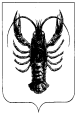 